様式第1号（第１３条関係）（第　　　回）　　　入札（見積）書ただし、　　　備前市　　　　　　　　　　　　　　　　　　地内　　　　　　　　　　　　　　　　　　　　　　工事（委託）　上記金額で請負いたいので、備前市契約規則はもちろん、関係書類（設計書・仕様書・注文書・図面）見本及び現場等熟知承諾のうえ提出します。　　　令和　　　年　　　月　　　日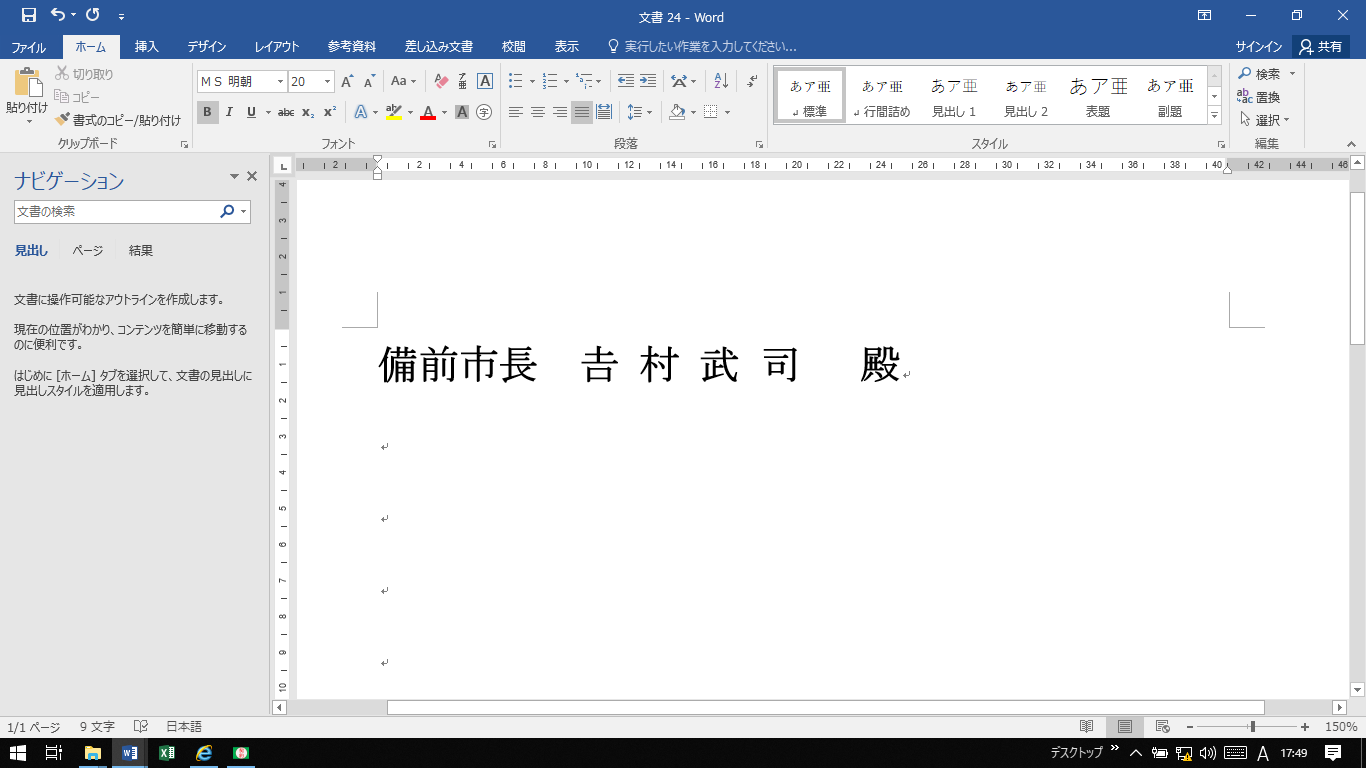 住　所氏　名　　　　　　　　　　　　　　　　㊞代理人　氏　名　　　　　　　　　　　　　　　　㊞金額億千百拾万千百拾壱円金額円